NAME------------------------------------------------------------------------ Dates---------------------------INDEX---------------------------------------------  Candidate Sign ---------------------------------443/2AGRICULTUREPAPER22HOURSEND OF TERM 1 EXAMINATION 2020FORM 4Instruction to CandidatesWrite your name and index number in the space provided at the  top of this page.Sign and write the date of the examination in the space provided above.C) This paper consist of three section A, B. and c .Answer all questions in section A and B.Answer any two questions in section c.Answers should be written in the space provided.Candidates should check the question paper to ascertain that all pages are printed as indicated and that no questions are missing.Candidates should answer the question in English.FOR EXAMINER’S USE ONLYSECTION  A 30MRKSAnswer all the questions in this sections in the spaces provided 1. Name the most appropriate tools used in the following operationsa) Removing metal chippings in file (1mrk )................................................................................................................................................................................................................................................................................................................................................b) Cutting wood along grains (1mrk)................................................................................................................................................................................................................................................................................................................................................c) Branding (1mrks)................................................................................................................................................................................................................................................................................................................................................2. State four characteristic of Boran cattle (2mrks)................................................................................................................................................................................................................................................................................................................................................................................................................................................................................................................................................................................................................................................................................................3. State two functions of a useful bacteria in livestock  production (1mrk)........................................................................................................................................................................................................................................................................................................................................................................................................................................................................................................................4. Name four function of lipid in an animal body (2mrks)................................................................................................................................................................................................................................................................................................................................................................................................................................................................................................................................................................................................................................................................................................5. State two ways of reducing friction in moving part of farm tool (1mrk)................................................................................................................................................................................................................................................................................................................................................................................................................................................................................................................................................................................................................................................................................................6. Outline four types of fence that can be used in mixed farm (2mrks)................................................................................................................................................................................................................................................................................................................................................................................................................................................................................................................................................................................................................................................................................................7. Name three methods of out breeding in livestock production ((1 ½ marks)................................................................................................................................................................................................................................................................................................................................................................................................................................................................................................................................................................................................................................................................................................8. Give two reasons for tailing in sheep production (1mrk)................................................................................................................................................................................................................................................................................................................................................9. Name any five internal parts of cow‘s udder (2 ½ marks)................................................................................................................................................................................................................................................................................................................................................................................................................................................................................................................................................................................................................................................................................................................................................................................................................................................................................................................................................................................................................................................10. Give five ways of transmitting livestock diseases (2 ½ marks)........................................................................................................................................................................................................................................................................................................................................................................................................................................................................................................................................................................................................................................................................................................................................................................................................................................................................ 11. Give four features of improved grain bin (2mrks)................................................................................................................................................................................................................................................................................................................................................................................................................................................................................................................................................................................................................................................................................................12. Give three types of calving complications (1 ½ mrks)................................................................................................................................................................................................................................................................................................................................................................................................................................................................................................................................................................................................................................................................................................13. State four advantages of zero grazing as a grazing system (2mrks)................................................................................................................................................................................................................................................................................................................................................................................................................................................................................................................................................................................................................................................................................................................................................................................................................................................................................................................................................................................................................................................14. State two functions of a queen bee in a colony (1mrk)................................................................................................................................................................................................................................................................................................................................................................................................................................................................................................................................................................................................................................................................................................15. Name four symptoms of anaplasmasis in livestock(2mrks................................................................................................................................................................................................................................................................................................................................................................................................................................................................................................................................................................................................................................................................................................16 .What do you understand by the following terms as used I animal production .Coponisation(1mrk)................................................................................................................................................................................................................................................................................................................................................                     b) Bullock (1mrk)................................................................................................................................................................................................................................................................................................................................................                      c. Epistasis(1mrk)  ................................................................................................................................................................................................................................................................................................................................................SECTION B (20Mrks)Answer all the questions in the spaces provided17. Below is a diagram of a cooling system .Study it and answer the questions that follow 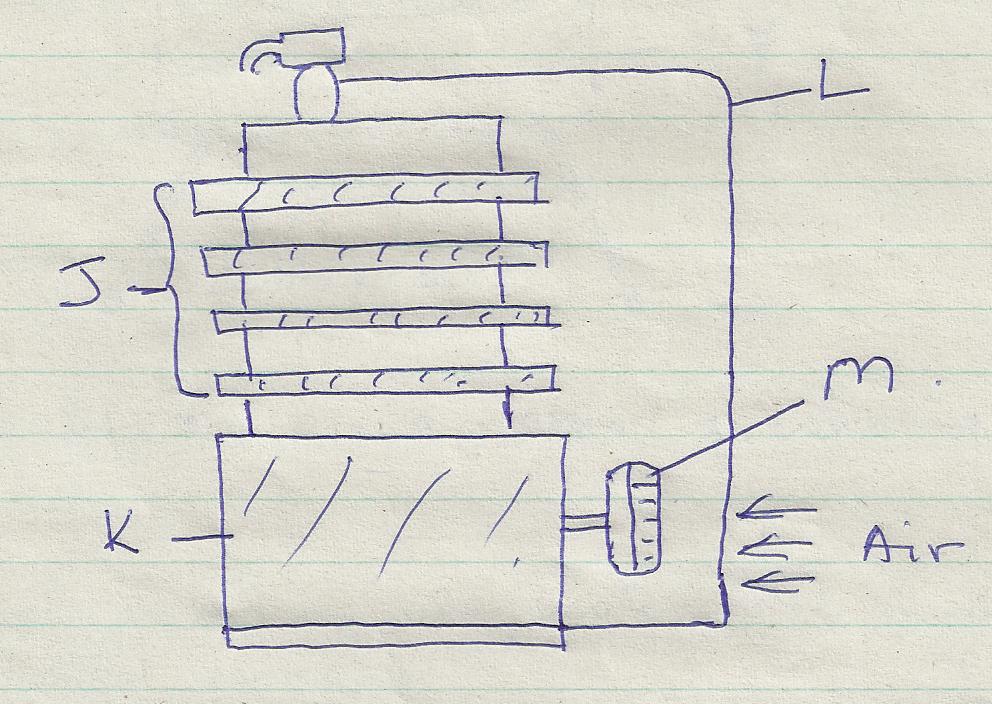 Identify the type of cooling system illustrated (1mrk........................................................................................................................................................................................................................................................................................................................b  . Name parts labelled  J, K , L and M (2mrks)................................................................................................................................................................................................................................................................................................................................................................................................................................................................................................................................................................................................................................................................................................c. Name two problems associated with the type of cooling system illustrated above(2mrks)                    (i)                     (ii)18. Below is an illustration of a method of extracting honey from combs .Study the diagram and answer the question that follow .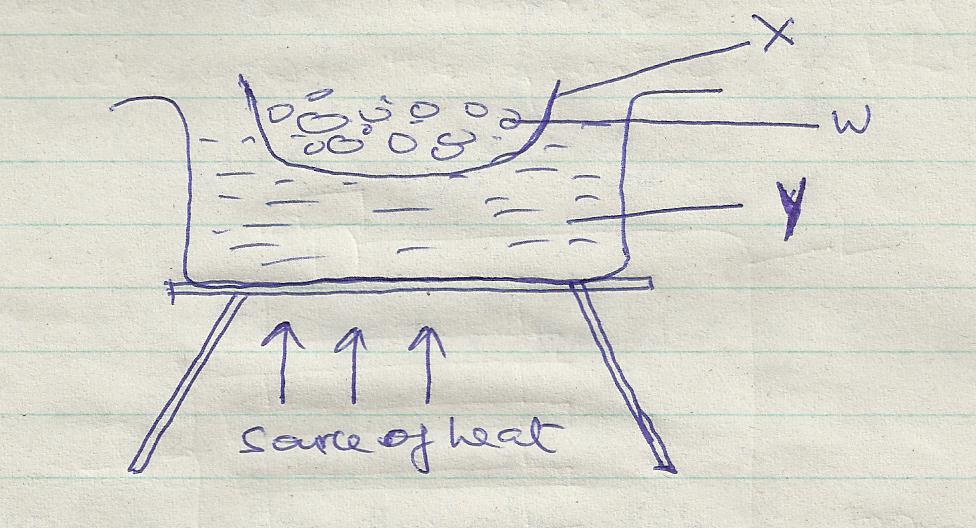 Indentify the above method of extracting honey (1mrk) ........................................................................................................................................................................................................................................................................................................................Give  a reason why container x should not be heated directly (1mrk........................................................................................................................................................................................................................................................................................................................Name the parts  labeled w and y(2mrks)          w          yBesides the above method ,State one other  method of extracting honey (1mrk)........................................................................................................................................................................................................................................................................................................................19The diagram below shows a certain practice carried out on pig 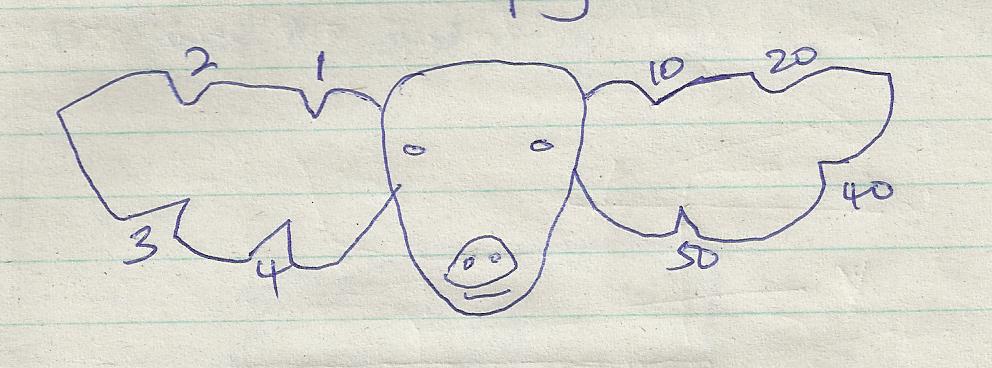 Identify  the practice illustrated above (1mrk)........................................................................................................................................................................................................................................................................................................................Draw another illustration depicting pig number  37(1mrk)Name the tool used to carry out the practice illustrated above (1mrk)........................................................................................................................................................................................................................................................................................................................State two other method of indentifying piglet (2mrks)   i)  ii)20 .Below  an illustration of a farm operation .Study it carefully and answer the question that follow.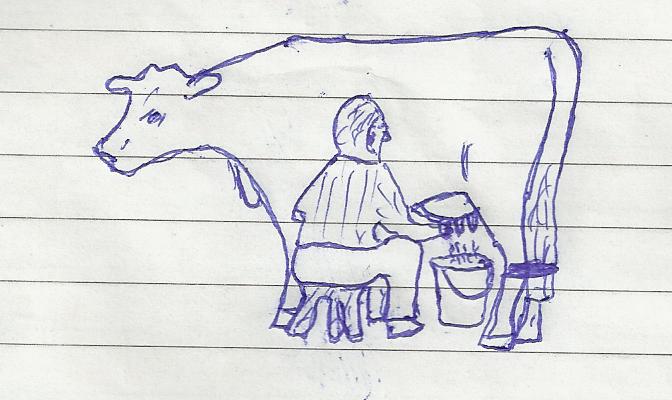 Identify the activity being carried out (1mrk)......................................................................................................................................................................................................................................................................................................................................................Give one other activity carried on the animal before the above operation is carried out (1mrk)......................................................................................................................................................................................................................................................................................................................................................Outline the procedure of carrying out the above operation (3mrks)..................................................................................................................................................................................................................................................................................................................................................................................................................................................................................................................................................................................................................................................................................................................................................................................................................................................................................................................................................................................................................................................................SECTION CAnswer any two questions in the space provided 21. Outline management practice carried out in a fish pond to ensure maximum harvest of fish (7mrlk)................................................................................................................................................................................................................................................................................................................................................................................................................................................................................................................................................................................................................................................................................................................................................................................................................................................................................................................................................................................................................................................................................................................................................................................................................................................................................................................................................................................................................................................................................................................................b) Discuss the importance of farm mechanization (6mrks................................................................................................................................................................................................................................................................................................................................................................................................................................................................................................................................................................................................................................................................................................................................................................................................................................................................................................................................................................................................................................................................................................................................................c) Discuss the short term maintenance practices carried out on a tractor  (7 marks)................................................................................................................................................................................................................................................................................................................................................................................................................................................................................................................................................................................................................................................................................................................................................................................................................................................................................................................................................................................................................................................................................................................................................................................................................................................................................................................................................................................................................................................................................................................................................................................................................................................................................................................................................................................................................................................................................................................22. (a) Explain the feature of a piggery unit (10mrks)................................................................................................................................................................................................................................................................................................................................................................................................................................................................................................................................................................................................................................................................................................................................................................................................................................................................................................................................................................................................................................................................................................................................................................................................................................................................................................................................................................................................................................................................................................................................................................................................................................................................................................................................................................................................................................................................................................................................................................................................................................................................................................................................................................................................................................................................................................................................................................................................................................................................................................................................................................................................................................................................................ ................................................................................................................................................................................................................................................................................................................................................................................................................................................................................................................................................................................................................................................................................................................................................................Explain the factor that influence the work  output of a draught animal(10mrks)............................................................................................................................................................................................................................................................................................................................................................................................................................................................................................................................................................................................................................................................................................................................................................................................................................................................................................................................................................................................................................................................................................................................................................................................................................................. .................................................................................................................................................................................................................................................................................................................................................................................................................................................................................................................................        ........................................................................................................................................................................................................................................................................................................................................................................................................................................................................................................................................................................................................................................................................................................................................................................................................................................................................................................................................................................................................................................................................................................................................................................................................................................................................................................................................................................................................................23. a)Outline various method of controlling ticks(10 mrks)  ........................................................................................................................................................................................................................................................................................................................................................................................................................................................................................................................................................................................................................................................................................................................................................................................................................................................................................................................................................................................................................................................................................................................................................................................................................................................................................................................................................................................................................................................................................................................................................................................................................................................................................................................................................................................................................................................................................................................................................................................................................................................................................................................................................................................................................................................................................................................................................................................................................................................................................Describe the management of growers up to the point of lay (10mrks) ................................................................................................................................................................................................................................................................................................................................................................................................................................................................................................................................................................................................................................................................................................................................................................................................................................................................................................................................................................................................................................................................................................................................................................................................................................................................................................................................................................................................................................................................................................................................................................................................................................................................................................................................................................................................................................................................................................................................................................................................................................................................................................................................................................................................................................................................................................ ................................................................................................................................................................................................................................................................................................................................................................................................................................................................................................................................................................................................................................................................................................................................................................................................................................................................................................................................................................................................................................................................................................................................................................................................................................................................................................................................................................................................................................................................................................................................SECTION QUESTION MAXIMUM SCORECANDIDATES SCOREA1-163030B17-202020C20202020TOTAL SCORE90